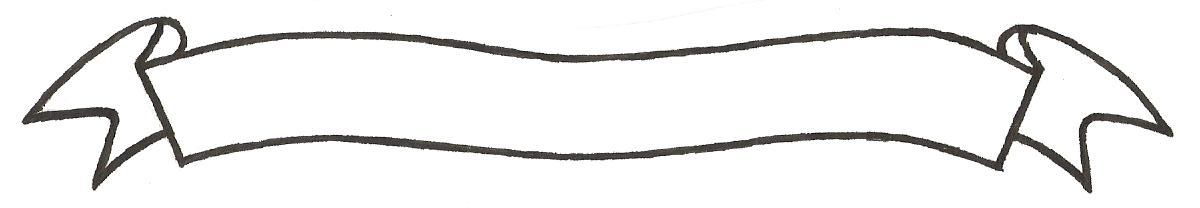 MERU UNIVERSITY OF SCIENCE AND TECHNOLOGYP.O. Box 972-60200 – Meru-Kenya. Tel: 020-2069349, 061-2309217. 064-30320 Cell phone: +254 712524293, +254 789151411 Fax: 064-30321Website: www.mucst.ac.ke  Email: info@mucst.ac.ke    University Examinations 2014/2015SECOND YEAR, FIRST SEMESTER EXAMINATION FOR THE DEGREE OF BACHELOR OF SCIENCE IN COMPUTER TECHNOLOGYBIT 2204: NETWORK SYSTEMS ADMINISTRATIONDATE: DECEMBER 2014                                                                                        TIME: 2 HOURSINSTRUCTIONS: Answer question one and any other two questionsQUESTION ONE (30 MARKS) Briefly describe the following terms as used with computer networks	(10 marks)AcknowledgementBit error rateNetwork performanceAttenuationSecurity threatState the four layers of the TCP/IP communication model and describe the services provides at each of the layers							(8 marks)Define collision and distinguish between collision detection and collision avoidance as used in bus networks								(4 marks)Give one advantage and one disadvantage of using fiber optic pair cable transmission medium as compared to coaxial cable					(2 marks)Meru University would wish to extend the current network to the newly constructed tuition block.  Outline three internetworking devices you would recommend for use, stating where each would be used.  Justify your choice			(6 marks)QUESTION TWO (20 MARKS)Using an appropriate examples to illustrate, describe how the following encoding schemes workNon-return to zero level						(3 marks)Differentiat Manchester						(3 marks)Bipolar AMI								(3 marks)With the help of an appropriate diagram, describe the TCP connection termination process										(6 marks)Consider the phrase:COME HOME NEXT WEEK MONDAY.  Using an encryption the ceasar cipher with key=5, provide the ciphetext generated			(5 marks)QUESTION THREE (20 MARKS)Using an appropriate diagram to illustrate, describe the frequency shift keying scheme as used in data encoding								(6 marks)With the help of a diagram, describe the structure of thicknet coacial cable	(6 marks)Using an example to illustrate, describe how the Domain Name System (DNS) works to resolve a name to an IP address						(5 marks)Define a routing table and briefly describe the role played by routing tables in computer networks									(3 marks)QUESTION FOUR (20 MARKS)Briefly describe the following wireless transmission medium, giving the transmission rate, frequencies and segment length in each caseSatellite								(3 marks)Microwave								(3 marks)Broadcast radio							(2 marks)State and briefly describe four network performance measures		(8 marks)Distinguish between the followingReliable network service and unreliable network service		(2 marks)Static routing and dynamic routing					(2 marks)QUESTION FIVE (20 MARKS)An organization is given the network address 164.32.0.0 for their networkIdentify the IP address class for the address.  Justify your answer	(2 marks)Determine the subnet mask for the address above			(2 marks)Give the address range for the addresses in the network, identifying the broadcast address									(4 marks)Briefly describe the two basic ISDN services and how they help improve the performance of PSTN networks								(6 marks)Briefly describe the following network technologiesCSMA/CD								(2 marks)Slotted token								(2 marks)Frame relay								(2 marks)										